Walling’s Winter Workout’sDuring your time off choose at least 2 days during the week and complete the Workout Of the Day or WOD. Record your days on the tracker on the backside and have a parent/guardian sign off each day. Each exercise should take you no more than 30 minutes depending on your effort level. We have done all of the exercises included in the workout but you might not remember what they are all called. If you are not sure what an exercise is you can do a quick Google search and a video or picture demonstration will show up for each exercise provided. Walling’s Winter Workout’s Tracker SheetBecause we are working on the honor system please have a parent/guardian sign off each day you complete a WOD.  Please complete 2 WOD’s a week and include your family for fun! Each WOD should take you 30 minutes or less to complete but will help to maintain your activity level while out of class.Name:_______________________________________	Period:_______  Parent Signature:___________________________If you would like to e-mail me or need help with your workouts feel free to e-mail me at: hwalling@cloverpark.k12.wa.us 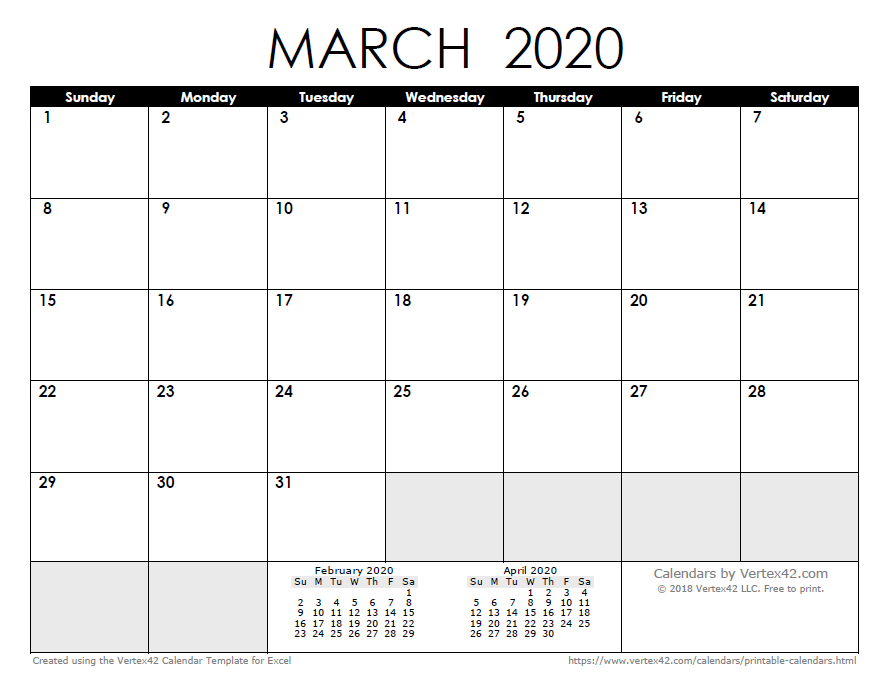 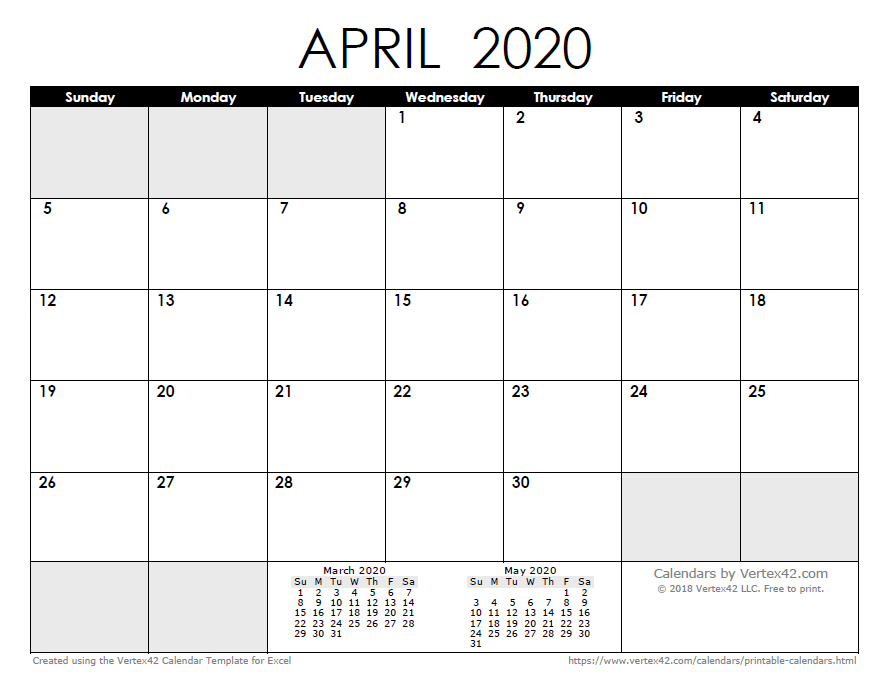 Warm-Up: 1 min of jumping jacks30 seconds of high knees2 min running in placeCool-Down: Stretch-hold each stretch for 15-20 secs.Seated lean back (deltoids & chest)Back scratcher stretch (triceps)Bicep extension stretch (biceps)Pillar stretch (core & upper body) Beauty queen stretch (glutes & lower back)Butterfly stretch (hip flexors)Side quad stretch (quadriceps)Hamstring stretch or toe touch (hamstrings)Figure 4 stretch (hip flexors)Calf stretch (calves) Monday WODMummy Monday! Pyramid WOD. In this WOD the workout will gradually increase in difficulty peaking at the top and working its way back down like a pyramid.10 push-ups20 sumo squats (wide leg squat)30 dips40 ski lunges50 flutter kicks60 second wall squat70 jumping jacks80 mountain climbers70 jumping jacks60 second wall squat50 flutter kicks40 ski lunges30 dips20 sumo squats (wide leg squat)10 push-upsTuesday WODTABATA Tuesday! TABATA is 20 seconds of work and 10 seconds of rest for 8 cycles.  You can use a timer to complete this WOD or find a TABATA music track on YouTube that will count everything for you including a 1-2 minute rest in between each round. Alternate exercise A & B each cycle for a total of 4 cycles of each exercise.Round 1:  A= Mountain Climbers   B= Push-upsRound 2:  A= SquatsB= Sit-upsRound 3:  A= LungesB= DipsRound 4:  A= BurpeesB= Wide arm push-upsRound 5:  A= Jumping JacksB= V-upsRound 6:  A= Crab kicksB= Up/Down PlanksWednesday WODWacky Wednesday! Reverse pyramid. This WOD works in reverse you will start out with a higher amount of reps work to a lower amount and back up. Round1: 50 mountain climbers, 40 jumping jacks, 30 squats, 20 crab kicks, 10 skatersRound 2: 40 mountain climbers, 30 jumping jacks, 20 squats, 10 crab kicksRound 3: 30 mountain climbers, 20 jumping jacks, 10 squatsRound 4: 20 mountain climbers, 10 jumping jacksRound 5: 30 mountain climbers, 20 jumping jacks, 10 squatsRound 6: 40 mountain climbers, 30 jumping jacks, 20 squats, 10 crab kicksRound 7: 50 mountain climbers, 40 jumping jacks, 30 squats, 20 crab kicks, 10 skatersThursday WODTummy Thursday! Abs…Abs…Abs! Today’s focus is all about Abs.  Repeat workout 3 times30 crunches20 bicycle crunches30 toe touches20 reverse crunches15 side plank hip lifts (right side)30 crunches15 side plank hip lifts (left side)40 russian twists30 bicycle crunches15 oblique V-ups (right side)20 reverse crunches15 oblique V-ups (right side)30 second plank hold30 second flutter kicks30 second superman hold30 second banana holdFriday WODFamily Friday! Today you will do an AMRAP, which stands for As Many Rounds As Possible. During this workout you will set a timer for 20 minutes and complete this sequence as many times as you can. Compete against a friend or family member and looser has to do the dishes. 10 push-ups10 sit-ups10 squats10 skaters10 crab kicks